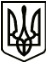 МЕНСЬКА МІСЬКА РАДАВИКОНАВЧИЙ КОМІТЕТРІШЕННЯ23 листопада 2021 року	  м. Мена	  № 353Про погодження  Програми розвитку фізичної культури і спорту в Менській міській територіальній громаді на 2022-2024 рокиЗ метою популяризації здорового способу життя, залучення всіх верств населення до систематичних занять фізичною культурою і спортом, відповідно до Закону України «Про фізичну культуру і спорт», керуючись підпунктом 1 пункту «а» ч.1 ст.27, підпунктом 9 пункту «а» ст.32,  пунктом 1 ч. 2 ст.52 Закону України «Про місцеве самоврядування в Україні», виконавчий комітет Менської міської  ради ВИРІШИВ:1.Погодити  проєкт Програми розвитку фізичної культури і спорту в Менській міській територіальній громаді на 2022-2024 роки (додається).2.Подати проєкт Програми розвитку фізичної культури і спорту в Менській міській територіальній громаді на 2022-2024 роки для розгляду на сесію міської ради.3.Контроль за виконанням рішення покласти заступника Менського міського голови з питань діяльності виконавчих органів ради В.В. Прищепу.Міський голова	Геннадій ПРИМАКОВ